Commonwealth of Massachusetts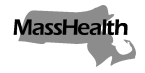 Executive Office of Health and Human ServicesOffice of Medicaidwww.mass.gov/masshealthMassHealthAll Provider Bulletin 295May 2020TO:		All Providers Participating in MassHealthFROM:	Amanda Cassel Kraft, Acting Medicaid Director [signature of Amanda Cassel Kraft]RE: 		Hospital-Determined Presumptive Eligibility (HPE) Flexibilities during COVID-19 EmergencyIntroductionThis bulletin, which supersedes All Provider Bulletin 290 published in March 2020, summarizes MassHealth’s Hospital-Determined Presumptive Eligibility (HPE) process. This publication largely restates the requirements laid out in All Provider Bulletin 290, except it permits, effective immediately and continuing for the duration of the COVID-19 outbreak national emergency, all individuals meeting the eligibility criteria for MassHealth Standard set forth in 130 CMR 519.005(A) to apply for MassHealth benefits via HPE. OverviewThe Affordable Care Act (ACA) allows qualified hospitals to make presumptive eligibility determinations for immediate, time-limited Medicaid coverage using self-attested information from certain individuals who appear to be eligible for Medicaid coverage, but are unable to complete a full Medicaid application at that time. (See 42 CFR 435.1110; 130 CMR 502.003(H): Hospital-Determined Presumptive Eligibility.) Qualified hospitals may include both acute hospitals and psychiatric hospitals. In addition to meeting other requirements, qualified hospitals may make Hospital-Determined Presumptive Eligibility (HPE) determinations for certain individuals if they have notified the Executive Office of Health and Human Services (EOHHS) of their election to make HPE determinations; agreed to make HPE determinations in accordance with federal and state statutes, regulations, policies, and procedures, including training requirements; and signed a contract with EOHHS allowing the qualified hospital to make HPE determinations. (See 130 CMR 450.110: Hospital-Determined Presumptive Eligibility.)Once a qualified hospital has contracted with MassHealth to make HPE determinations, its HPE-trained Certified Application Counselors (CACs) may determine whether an individual is eligible for HPE by completing the MassHealth Application for Hospital-Determined Presumptive Eligibility (HPE application) using self-attested information provided by the applicant. The HPE-trained CAC must complete a separate HPE application for each individual seeking HPE coverage. The MassHealth HPE team will process and enter each CAC-approved HPE application into MassHealth’s systems. Once the information is entered, providers may view member information on the MassHealth Eligibility Verification System (EVS) the next business day.Prior to completing and submitting an HPE application, the CAC must ensure that the applicant is unable to complete a full Massachusetts Application for Health and Dental Coverage and Help Paying Costs (ACA-3) or Application for Health Coverage for Seniors and People Needing Long-Term-Care Services (SACA-2) at that time;MassHealthAll Provider Bulletin 295May 2020Page 2 of 4determine the applicant’s eligibility for HPE; explain the HPE application process to the applicant and describe the applicant’s rights and responsibilities; and assign the applicant the appropriate MassHealth coverage type. Once the HPE-trained CAC approves the application, the applicant receives immediate, time-limited MassHealth coverage corresponding to the coverage type assigned by the CAC. The expiration date of the applicant’s HPE coverage is described in greater detail later in this bulletin. Qualified hospitals must also offer to assist applicants in completing a full ACA-3 or SACA-2 application to ensure that the applicant will be considered for continued MassHealth coverage beyond the HPE coverage period. EligibilityEffective immediately, and continuing for the duration of the end of the COVID-19 outbreak national emergency, the following categories of individuals may apply for MassHealth benefits via HPE: (1) all individuals meeting the financial eligibility criteria for MassHealth Standard set forth in 130 CMR 519.005(A). Pursuant to 130 CMR 519.005(A), non-institutionalized individuals age 65 years or older may qualify for MassHealth Standard if (a) the countable income amount, as defined in 130 CMR 520.009:  Countable-income Amount, of the individual or couple is less than or equal to 100% of the federal poverty level (FPL); and (b) the countable assets of an individual are $2,000 or less, and those of a married couple living together are $3,000 or less. (2) all individuals described in 130 CMR 502.003(H)(1)(a) – (c). All individuals listed above may apply for MassHealth benefits via HPE even if that individual has received MassHealth benefits via HPE or were enrolled in MassHealth Standard, MassHealth CommonHealth, MassHealth CarePlus, or MassHealth Family Assistance within the previous 12 months. Eligibility for HPE is based on the applicant’s self-attested responses to a limited set of questions in the HPE application. These include questions about household income, household size, pregnancy status, parent or caretaker relative status, immigration status, Massachusetts residency status, and assets, if applicable. When assessing whether an applicant qualifies for HPE, neither the qualified hospital nor MassHealth will perform any matching or verifications. To retain coverage after the expiration of the HPE period, applicants must submit a full application before the HPE coverage end date. The full ACA-3 and SACA-2 application are subject to customary matching, verification, and MassHealth requirements. HPE is not available for individuals applying for Home and Community-Based Waivers, Program of All-inclusive Care for the Elderly (PACE), or nursing facility care. Those needing such services must apply for MassHealth benefits using the SACA-2.Only individuals who are unable to complete a full ACA-3 or SACA-2 application at the time that they seek MassHealth coverage may apply for MassHealth benefits via HPE. If MassHealth receivesMassHealth	All Provider Bulletin 295May 2020Page 3 of 4a full ACA-3 or SACA-2 application and an HPE application for the same individual on the same day, MassHealth will process only the full ACA-3 or SACA-2 application. If a qualified hospital erroneously approves HPE eligibility for an individual who is ineligible to apply for MassHealth benefits via HPE, MassHealth’s HPE team will notify the hospital. The hospital will be instructed to correct its mistake by contacting the applicant and explaining to the individual that they do not meet MassHealth HPE eligibility criteria. Such an individual will remain in the existing MassHealth benefit, if applicable. No new coverage under HPE will be entered into MassHealth’s eligibility systems based on the hospital’s mistake. Services rendered to applicants erroneously approved by an HPE-trained CAC will not be paid for using HPE.HPE determinations cannot be appealed. Applicants who are not eligible for HPE benefits should complete the full ACA-3 or SACA-2 application. Payment for Services Provided to Members Determined Eligible through HPEProviders who deliver services to MassHealth members determined eligible through HPE will be paid according to MassHealth fee-for-service rules for medically necessary covered services, if they submit claims for such services in compliance with all applicable administrative and billing and program requirements. Members determined eligible through HPE may receive MassHealth Standard, MassHealth CarePlus, or MassHealth Family Assistance. Any services that are available fee-for-service for these coverage types are available to members determined eligible through HPE. (See 130 CMR 450.105 for a complete list of covered services by coverage type.) Individuals with HPE will not be assessed a premium. Premium assistance is not awarded during the presumptive eligibility period.Managed care enrollment is not available to members determined eligible through HPE. HPE coverage will not be retroactively terminated, even if the eligibility determination on the full application results in the member not being eligible for continued MassHealth coverage. HPE Coverage DurationGenerally, HPE coverage starts on the day that the qualified hospital makes the presumptive eligibility determination, and ends on the last day of the month following the month that HPE was approved if a full application has not been submitted by that day; or, if a full application has been submitted by that date, then the HPE coverage ends on the date a determination is made based on the full application. For example, if an applicant is determined to be eligible for coverage through HPE on May 25, 2020, then that is the first day of the HPE coverage period. The HPE coverage will end on June 30, 2020, if the individual has not submitted a full application by that date. If the individual submits a full MassHealth application by June 30, 2020, then the HPE coverage will continue until MassHealth makes an eligibility determination on the full application.Eligibility for individuals determined eligible for HPE during the COVID-19 outbreak national emergency are subject to the eligibility protection rules set forth in Eligibility Operations Memo 20-09.MassHealthAll Provider Bulletin 295May 2020Page 4 of 4A member’s HPE end date will vary depending on whether the member has submitted a full application and whether MassHealth has made a determination on that application. Therefore, it is particularly important that providers check EVS every day on which they furnish services, and every day of an inpatient hospital stay, to determine members’ eligibility. Proof of HPE CoverageApplicants approved for coverage through HPE will receive an approval notice from the qualified hospital when the qualified hospital makes the HPE eligibility determination. The approval notice will include the HPE approval as well as the qualified hospital’s name and contact information. In many cases, the approval notice provided by the qualified hospital will not include a member ID due to the lag time in getting the approval information into MassHealth systems.MassHealth will also mail a confirmation approval letter on MassHealth letterhead to applicants who have been approved through HPE. This letter will contain the member ID.Either the letter from the qualified hospital or the letter from MassHealth may be used as proof of coverage. Providers will also be able to verify coverage in EVS, once established. The EVS message for coverage determined through HPE will reflect fee-for-service coverage in MassHealth Standard, Family Assistance, or CarePlus.No member ID cards will be provided for coverage determined through HPE. Members may use the letter from the hospital or MassHealth as proof of coverage.QuestionsIf you have any questions about the information in this bulletin, please contact MassHealth as applicable for your provider type.Dental ServicesPhone: (800) 207-5019; TTY: (800) 466-7566 Long-Term Services and Supports	Phone: (844) 368-5184 (toll free)Email:	support@masshealthltss.com  Portal:	MassHealthLTSS.comMail: MassHealth LTSS, PO Box 159108, Boston, MA 02215Fax: (888) 832-3006All Other Provider TypesPhone: (800) 841-2900; TTY: (800) 497-4648Email: providersupport@mahealth.netFax: (617) 988-8974